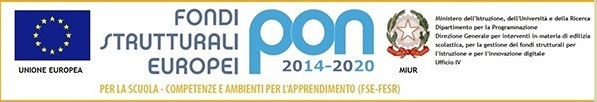 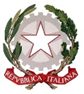 MINISTERO DELL’ISTRUZIONE, DELL’UNIVERSITÀ E DELLA RICERCAUfficio Scolastico Regionale per il LazioIstituto Tecnico Commerciale e per  Geometri “CARLO MATTEUCCI”Via delle Vigne Nuove, 262 – 00139 Roma  06121123705 fax 0667663855Succ. Via Roberto Rossellini, 7 - 00137 Roma - tel./fax 06121123725Cod. Mecc.: RMTD65000G - Distretto Scolastico XII - Codice Fiscale: 80201790583 -  Codice Univoco Ufficio: UFR82PSito web: www.itcgmatteucci.edu.it  - E-mail: RMTD65000G@istruzione.it - PEC: RMTD65000G@pec.istruzione.itModulo di Adesione Partecipazione Stage- Linguistico 2019-20I sottoscritti Sigg.__________________________________________________________Genitori dell'alunno/a_______________________________________________________Della classe____    sez.____Preso atto delle informazioni preliminari sullo svolgimento, termini e condizioni, del viaggio Stage-linguistico 2019/2020 predisposte e comunicateci dalla scuola, prestano il loro consenso a che il figlio partecipi a detto stage e si impegnano a versare entro il 20.11.19, con le modalità di cui all’informativa ricevuta, un acconto pari a Euro 350.00;si impegnano, ai fini della prenotazione, consegnare entro il 20.11.19, presso gli uffici di segreteria, la presente autorizzazione firmata e completa di tutte le informazioni sotto richieste, allegando fotocopia del documento e della ricevuta di versamento;si impegnano a versare Il saldo entro 20 giorni prima della data di partenza, consapevoli che in mancanza sarà disposta l'esclusione dell’alunno dallo stage con le penalità come  previste dal contratto di viaggio che sarà stipulato all’esito della procedura di gara per l’affidamento del servizio.accettano, in caso di rinuncia al viaggio, successiva alla presente adesione, le penali come previste dal contratto di viaggio che sarà stipulato all’esito della procedura di gara per l’affidamento del servizio;si impegnano a fornire al/alla proprio/a figlio/a i documenti necessari per il viaggio, sia quelli personali (carta d'identità valida per l'espatrio senza timbro di proroga o passaporto individuale), avendo cura di informarsi dalle autorità competenti (questura), sia i documenti ed eventuali lettere di accompagnamento/autorizzazioni necessarie al viaggio in aereo sia per i minori, sia per gli studenti di nazionalità non italiana.esentano la scuola o l'agenzia da ogni responsabilità per di eventuali mancate partenze del ragazzo/a   a causa di documenti di identità non conformi o non in regola.;sono consapevoli che il viaggio è attività didattica a tutti gli effetti e come tale sottoposta, oltre che alle norme previste dal regolamento d'istituto, anche quelle specifiche previste dal regolamento dello stage;sono consapevoli che in caso di inadempienza e/o mancato rispetto delle regole, i docenti saranno autorizzati proporre sanzioni disciplinari e a segnalarle alle famiglie e al dirigente scolastico al rientro in Italia;assumono la responsabilità per eventuali danni causati a terzi durante, il periodo di stage, derivanti da comportamenti non corretti dei propri figli.Luogo, _____________ data _______________ Firma (entrambi i genitori)